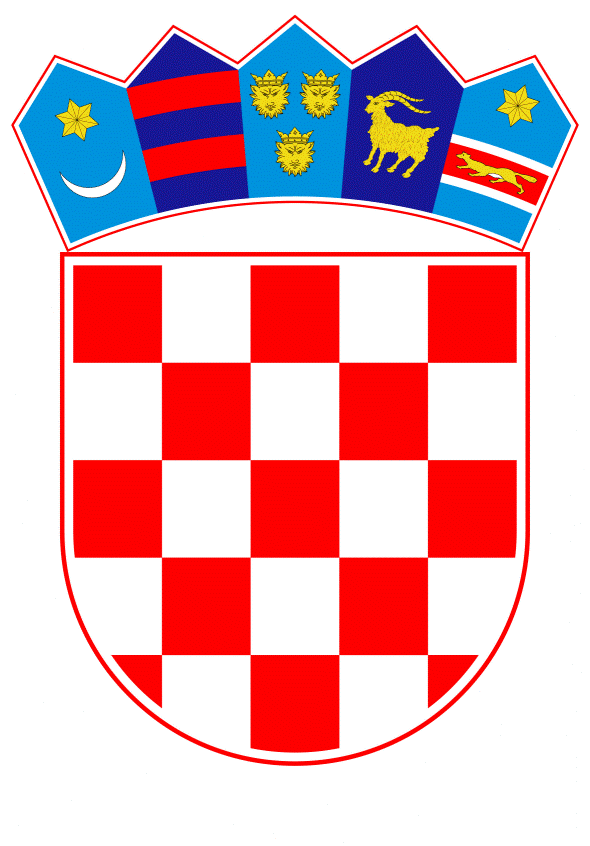 VLADA REPUBLIKE HRVATSKEZagreb, 25. siječnja 2024.______________________________________________________________________________________________________________________________________________________________________________________________________________________________Prijedlog Na temelju članka 8. i članka 31. stavka 2. Zakona o Vladi Republike Hrvatske („Narodne novine“, br. 150/11., 119/14., 93/16., 116/18. i 80/22.) i članka 3. Zakona o plaćama u javnim službama („Narodne novine“, br. 27/01. i 39/09.), Vlada Republike Hrvatske je na sjednici održanoj _____ 2024. donijelaO D L U K Uo isplati materijalnih i nematerijalnih prava te drugih naknada za zaposlenike ostvarenih iz rada i po osnovi rada temeljem granskih kolektivnih ugovoraI.Sva materijalna i nematerijalna prava koja su zaposlenici u ustanovama socijalne skrbi, kulture, osnovnoškolskim ustanovama, srednjoškolskim ustanovama te u sustavima zdravstva i visokog obrazovanja i znanosti ostvarili iz rada i po osnovi rada temeljem:Kolektivnog ugovora za djelatnost socijalne skrbi („Narodne novine“, br. 61/18. i 3/19. - ispravak) i Odluke o isplati materijalnih i nematerijalnih prava te drugih naknada za zaposlenike u djelatnosti socijalne skrbi („Narodne novine“, broj 60/22.)Granskog kolektivnog ugovora za zaposlenike u ustanovama kulture koje se financiraju iz državnog proračuna („Narodne novine“, broj 46/18.) i Odluke o isplati materijalnih i nematerijalnih prava te drugih naknada za zaposlenike u ustanovama kulture („Narodne novine“, broj 60/22.)Kolektivnog ugovora za zaposlenike u osnovnoškolskim ustanovama („Narodne novine“, br. 51/18. i 122/19.) i Odluke o isplati materijalnih i nematerijalnih prava te drugih naknada za zaposlenike u osnovnoškolskim ustanovama („Narodne novine“, broj 60/22.)Kolektivnog ugovora za zaposlenike u srednjoškolskim ustanovama („Narodne novine“, br. 51/18. i 122/19.) i Odluke o isplati materijalnih i nematerijalnih prava te drugih naknada za zaposlenike u srednjoškolskim ustanovama („Narodne novine“, broj 60/22.)Kolektivnog ugovora za djelatnost zdravstva i zdravstvenog osiguranja („Narodne novine“, br. 29/18., 35/19., 78/19., 92/19., 56/20. i 3/23.) i Odluke o primjeni prava iz Kolektivnog ugovora za djelatnost zdravstva i zdravstvenog osiguranja nakon isteka produžene primjene za zaposlenike u sustavu zdravstva („Narodne novine“, broj 68/23.)Kolektivnog ugovora za znanost i visoko obrazovanje („Narodne novine“, br. 9/19., 122/19. i 52/20.) i Dodatka I. („Narodne novine“, broj 9/19.) te Odluke o isplati materijalnih i nematerijalnih prava te drugih naknada za zaposlenike u ustanovama iz sustava visokog obrazovanja i znanosti („Narodne novine“, broj 22/23.)i dalje će se priznavati i primjenjivati u istom opsegu, počevši od 1. siječnja 2024. II.Ova Odluka stupa na snagu prvoga dana od dana objave u „Narodnim novinama“, a važi do sklapanja novih kolektivnih ugovora kojima se utvrđuju prava i obveze iz rada i po osnovi rada zaposlenih u ustanovama iz točke I. ove Odluke, na koje se primjenjuje Zakon o plaćama u državnoj službi i javnim službama („Narodne novine“, broj 155/23.), a najkasnije do 1. ožujka 2024.KLASA: URBROJ:U Zagrebu, 										PREDSJEDNIK 									     mr. sc. Andrej PlenkovićO B R A Z L O Ž E NJ ENavedeni granski kolektivni ugovori, kojima su uređena materijalna i nematerijalna prava  te druge naknade ostvarene iz rada i po osnovi rada za zaposlenike u ustanovama socijalne skrbi, kulture, osnovnoškolskim ustanovama, srednjoškolskim ustanovama te u sustavima zdravstva i visokog obrazovanja i znanosti ostvarili, prestali su važiti. Sa ciljem zadržavanja opsega i razine materijalnih i nematerijalnih prava te drugih naknada  zaposlenika u navedenim ustanovama i sustavima, potrebno je donijeti odluku kojom će se osigurati kontinuitet primjene materijalnih i nematerijalnih prava zaposlenika.Slijedom navedenoga, predlaže se da se ova odluka primjenjuje od 1. siječnja 2024. godine te da važi do sklapanja novih granskih kolektivnih ugovora kojima će se utvrditi prava i obveze iz rada i po osnovi rada zaposlenika u navedenim ustanovama i sustavima, odnosno najkasnije do 1. ožujka 2024. godine kada bi na snagu trebala stupiti nova uredba kojom će se odrediti koeficijenti za obračun plaće zaposlenih u javnim službama.Financijska sredstva za provedbu ove odluke planirana su i osigurana u Državnom proračunu Republike Hrvatske.Predlagatelj:Ministarstvo rada, mirovinskoga sustava, obitelji i socijalne politikePredmet:Prijedlog odluke o isplati materijalnih i nematerijalnih prava te drugih naknada za zaposlenike ostvarenih iz rada i po osnovi rada temeljem granskih kolektivnih ugovora 